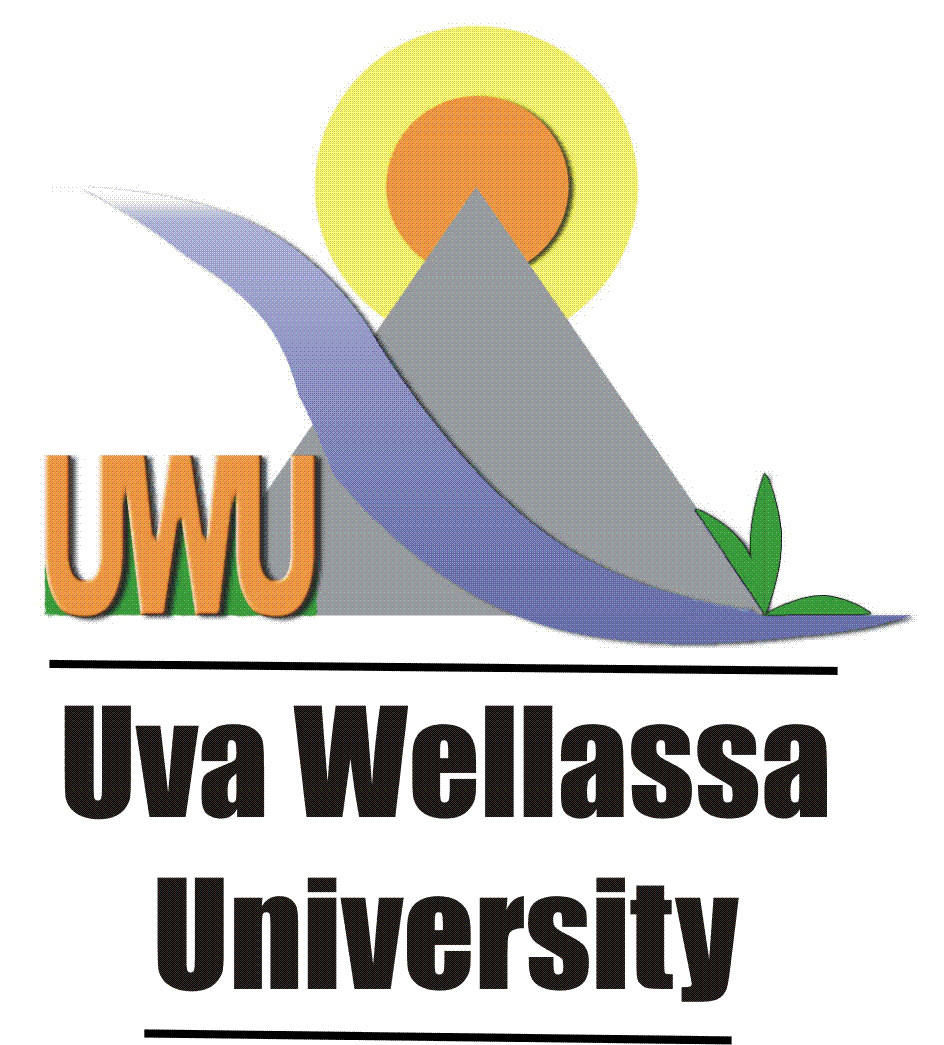 DECLARATION BY SURETYIn respect of the bond for Rs.      Signed by Name in FullNational Identity Card NoHome AddressTelephone No:(If any)Date of BirthOfficial AddressTelephone No:(If any)Name of Employer and AddressDesignationWhether citizen of Sri Lanka? If so, whether by descent or registration:If married, full name of spouseIf spouse is employed, name and address or employer:IncomeExpenses (Loans. etc.) Basic/consolidatedSalary p.m.	          Rs.Allowances               Rs.Gross Salary	          Rs.Net Salary	          Rs.Other income	          Rs.(Mention sources)                    Total